NOMBRAMIENTOS - CANCILLERÍAMarzo 2020 Lima, 06 de Abril de 2020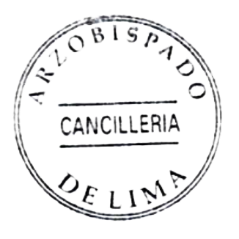 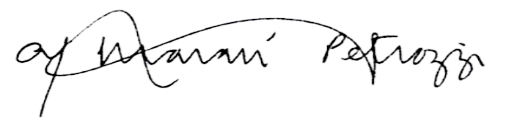    Pbro. Alberto Jesús Maraví Petrozzi                                  CancillerIII-4-2FECHANOMBREOFICIO09-03-2020R.P. Enrique Francisco Díaz Estrada, OFMPárroco de la Parroquia “San Antonio de Padua” - Jesús María.09-03-2020R.P. Daniel Domínguez Espinosa, OFMVicario Parroquial de la Parroquia “San Antonio de Padua” - Jesús María.09-03-2020R.P. Jorge Jolbert Cajo Rodríguez, OFMPárroco de la Parroquia “San Francisco de Asís” – Barranco.09-03-2020R.P. Félix Santamaria Benito, OFMVicario Parroquial de la Parroquia “San Francisco de Asís” - Barranco.09-03-2020R.P. Nelson David Chanta Romero, OFMVicario Parroquial de la Parroquia “San Francisco de Asís” - Barranco.09-03-2020R.P. John De La Cruz Vila, OFMPárroco de la Parroquia “Nuestra Señora de los Ángeles” - El Rímac.09-03-2020R.P. Marco Antonio Quinteros Tinoco, OFM, Vicario Parroquial de la Parroquia “Nuestra Señora de los Ángeles” – El Rímac.